Aanvraagformulier extra verlof	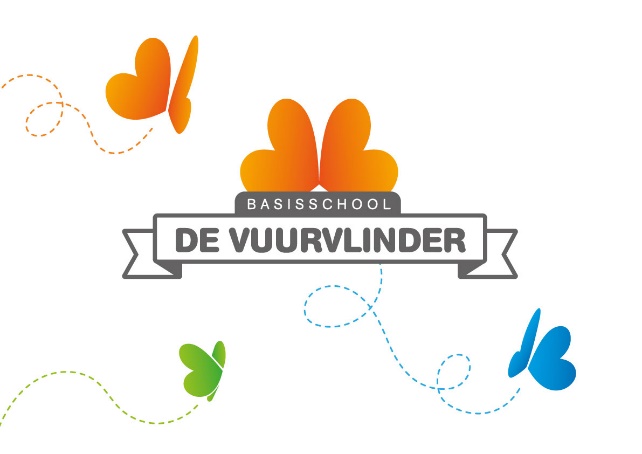 Datum aanvraag:  _____________________________Ondergetekende(n): ___________________________Ouder(s)/verzorger(s) van: ______________________	Uit groep:	  locatie:         Noord         West  
verzoekt(en) om extra verlof voor de volgende datum (data): ______________________________________

De reden hiervoor is (aankruisen wat van toepassing is):

	Gezinssituatie (huwelijk, geboorte, jubileum, enz.) Toelichting/reden:

	   _________________________________________________________Familiesituatie (jubileum, overlijden, begrafenis, enz.) Toelichting/reden:

_________________________________________________________

Vakantie buiten de schoolvakanties om i.v.m. werk van één van de ouder(s)/verzorger(s). U dient hiervoor een schriftelijke verklaring van uw werkgever in te leveren.

Andere reden: ________________________________________________

Mijn kind is        wel   	niet leerplichtig

Met vriendelijke groet,

Naam en handtekening aanvrager(s),


Formulier invullen en mailen naar directie.vu@skovv.nl  of inleveren bij de groepsleerkracht.


De directie geeft:

     toestemming           geen toestemming voor het extra verlof, uw                  verzoek voldoet niet aan de gestelde voorwaarden voor extra verlof.
Handtekening Directie:	
